中国生理学会生理和行为学实验培训班报到通知中国生理学会将于2019年8月5-8日在湖南省吉首市举办中国生理学会生理和行为学实验培训班，请持本通知报到。一、授课时间、地点及报到地点授课时间：2019年8月5-8日（8月4日报到）授课地点：8月5-6号两天在宾馆里上课，8月7-8号两天在吉首大学医学院上课报到地点：湖南省湘西民族宾馆贵宾楼一层大堂（吉首人民中路7号8）依托学校：吉首大学医学院二、收费标准及汇款方式收费标准：1700元/人，包括教材，实验动物，上机操作。汇款方式：提倡尽早通过学会账号汇款，学会收到汇款，将开好机打发票并在报到现场发放；来不及前期缴费者，也可现场缴费。    学会电汇账号：开户单位：中国生理学会              开 户 行：中国工商银行北京东四支行              银行帐号：0200004109014480653注意：（1）请将培训费直接汇入中国生理学会账号，汇款请注明“吉首学习班”（请注意不要经ATM机操作，因此种汇款方式，学会收不到银行进账回单；（2）食宿统一安排（费用自理）。三、课程内容（一）专题讲座：（二）演示与教学实验：四、住宿地点、住宿标准及选择湖南省湘西民族宾馆（吉首人民中路7号）欲参加学习班的老师请认真填写住宿预定回执，并于2019年7月20日前发送电子版至学会电子邮箱（见下），以便为您安排好住宿。五、交通路线：请老师根据自己到达吉首火车站、铜仁飞机场、怀化飞机场或车站的实际地点上网查询乘车信息后自行前往湖南湘西民族宾馆。交通图附后。欢迎从事机能实验教学与科研的老师踊跃报名。联 系 人：梅 竹  肖 玲 
电    话：010－65278802  010－85158602（注册缴费咨询）
地    址：北京东四西大街42号 中国生理学会  邮编：100710 
电子信箱：梅竹（maymei819@126.com）肖玲（ xiaoling3535@126.com）                                                                                               中国生理学会                                                           2019年7月8日民族宾馆地理位置图：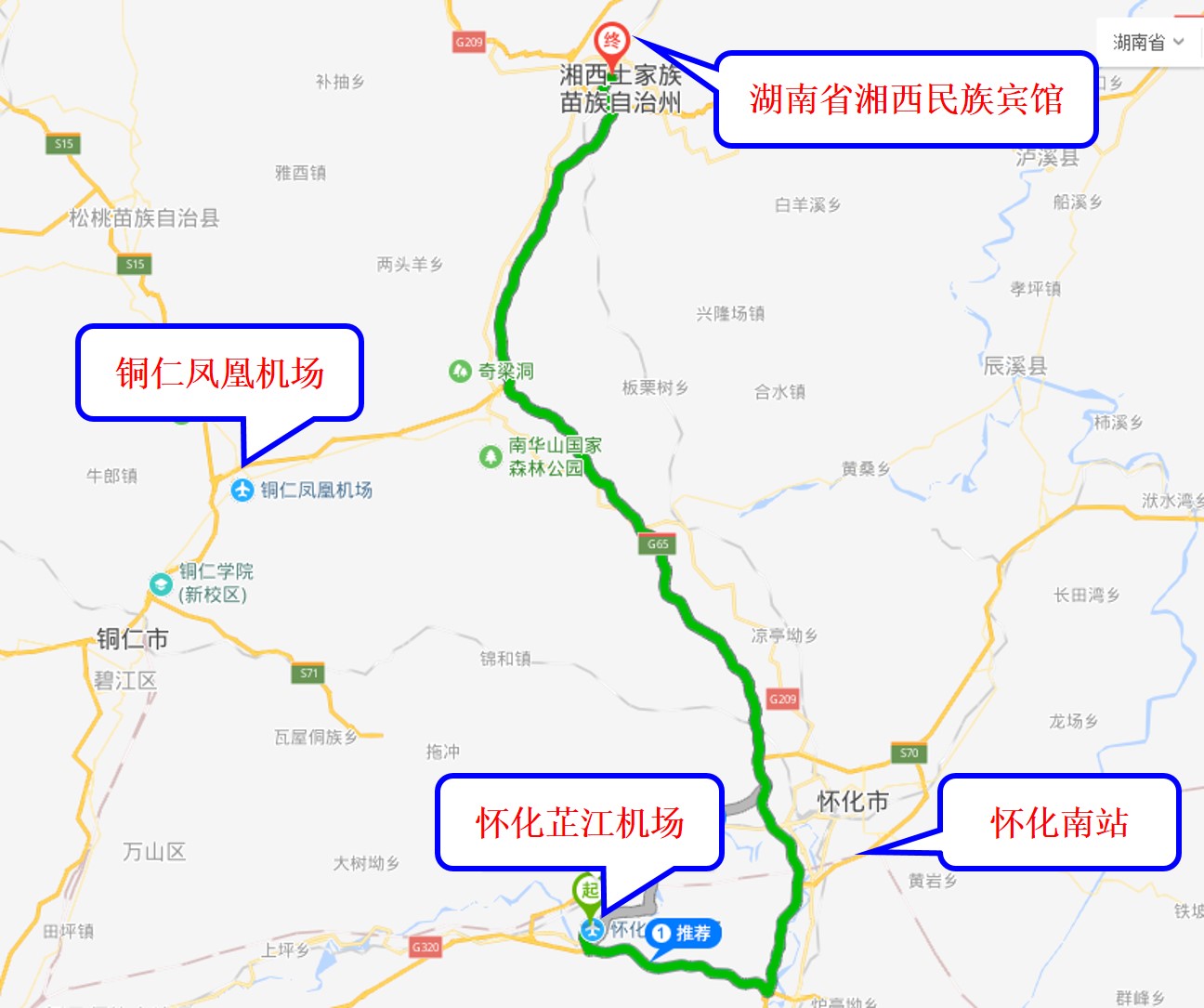 姓名单位授课内容陆 源  教授浙江大学实景虚拟仿真实验技术和生理科学实景仿真实验教学汪萌芽 教授皖南医学院脊髓运动神经元的细胞电生理技术与突触传递研究李先辉 教授吉首大学认知障碍与痴呆的动物模型及判断标准易光辉 教授南华大学对机能实验学三种教学运行模式的利弊探讨王烈成 教授安徽医科大学膜片钳和钙成像技术在生理学实验和科研中的应用姚丽华 教授江西科技师范大学虫草素改善机体运动功能的研究与思考(从外周运动系统到中枢神经控制)李中正 博士吉首大学湘西苗医刘氏小儿推拿流派的文化特色和临床应用（湘西苗医小儿推拿流派第六代传承人）曹 乐 博士上海工程技术大学人工智能+大数据包含在物联网应用介绍1.神经干的动作电位、兴奋传导速度和不应期测定。
2.呼吸运动的调节
3.同一动物运动中枢疲劳、神经肌肉接头及骨骼肌疲劳的观察
4.尿生成的影响因素
5.动脉血压的调节和药物对动脉血压的影响6.小动物步态智能分析系统的实验方法培训与应用实例解析7.小动物行为分析中轨迹追踪实验方法演示培训8.小动物认知行为实验操作培训9.小动物运动行为实验操作培训10.小动物情绪行为实验操作培训
11.全自动测痛分析系统的实验演示选择价格是否合住是否合住是否合住是否合住是否合住贵宾楼单人间（含早餐）340元双人间（含早餐）340元是否合住请打“√”合住合住包房包房迎宾楼单人间（含早餐）250元双人间（含早餐）250元是否合住请打“√”是否合住请打“√”合住合住包房